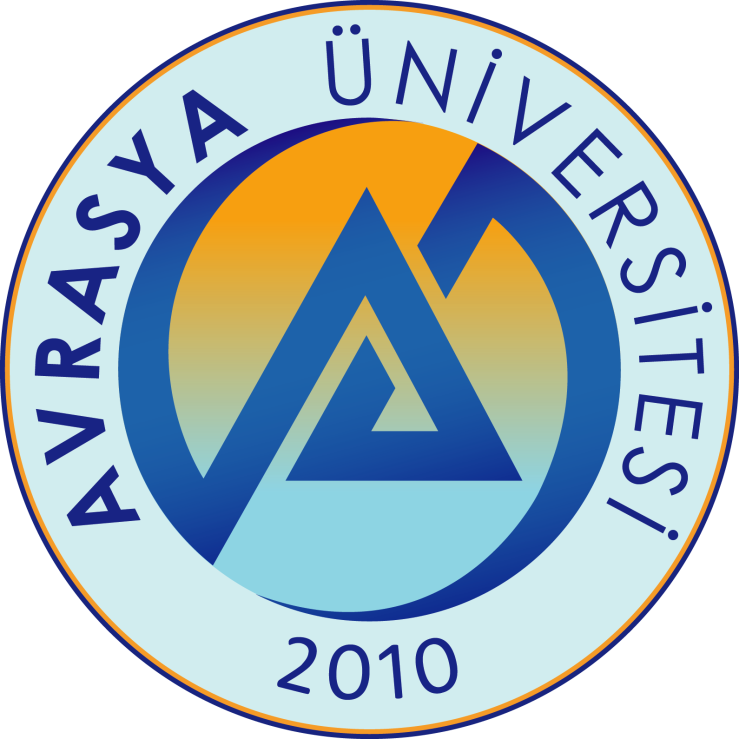 DERS MUAFİYETİ BAŞVURUSUFakültenizin ………………….numaralı……………………………………isimli öğrencinizim………………… ……………….……Üniversitesi…………………………………………..Fakülte / Yüksekokulundan mezun oldum/ kayıt sildirdim. Daha önce öğrenim gördüğüm üniversitede alıp başarılı olduğum aşağıda belirtmiş olduğum derslerden muaf tutulmak istiyorum.		Gereğini bilgilerinize arz ederim.Ad Soyad - İmza                           Tarih:Adres:	....................................................Tel:	....................................................  e-posta: ……………………………………..             Fakültemize Kayıtlanma Türü:    	(Yeni Kayıt   /   Yatay Geçiş   /   Dikey Geçiş  )Ekler :1) 1 adet transkript (asıl)2) Ders içeriklerini gösterir onaylı belge3) Muafiyete Başvurulan Dersler Talep FormuMUAFİYETE BAŞVURULAN DERSLER TALEP FORMUÖğrenci No. :Adı ve Soyadı :Bölümü :Programı:Ad Soyad - İmza                           Tarih: Sağlık Bilimleri Fakültesi Dekanlığı’naBölümde (Avrasya Üniversitesi/ Sağlık Bilimleri Fakültesi) okutulan ve muafiyetini talep ettiğim ders/derslerBölümde (Avrasya Üniversitesi/ Sağlık Bilimleri Fakültesi) okutulan ve muafiyetini talep ettiğim ders/derslerBölümde (Avrasya Üniversitesi/ Sağlık Bilimleri Fakültesi) okutulan ve muafiyetini talep ettiğim ders/derslerBölümde (Avrasya Üniversitesi/ Sağlık Bilimleri Fakültesi) okutulan ve muafiyetini talep ettiğim ders/derslerDaha önce öğrenim gördüğüm Üniversite/Yüksekokul’dan alıp başarılı olduğum ders/dersler (eş değer ders) Daha önce öğrenim gördüğüm Üniversite/Yüksekokul’dan alıp başarılı olduğum ders/dersler (eş değer ders) Daha önce öğrenim gördüğüm Üniversite/Yüksekokul’dan alıp başarılı olduğum ders/dersler (eş değer ders) Daha önce öğrenim gördüğüm Üniversite/Yüksekokul’dan alıp başarılı olduğum ders/dersler (eş değer ders) YarıyılDersin KoduDersin AdıDersin KredisiDersin KoduDersin Adı  Dersin Kredisi Geçme Notu